网站开发协议书合同编号： 甲方：衡阳小鲸鱼网络科技有限公司                                              版    乙  方：      无  锡  发  现  者  网  络  科  技  有  限  公  司                   网站合作协议内容 甲方信息：  乙方信息：        甲乙双方本着平等自愿、互惠互利的原则，在遵守国家有关政策和法规的前提下, 经友好协商，就网站开发合作事宜达成以下条款，由双方共同恪守。目的和工作内容根据甲方提供的需求说明书做一个微信刷投票网站，功能必须一样，健全系统，用于商用。（2019年6月18号前完成基本框架，能供给客户使用，2019年6月22日前完成上线可商用）双方的权利义务2.1 甲方的权利和义务2.1.1 甲方有权获得乙方所提交的产品交付成果、服务。2.1.2 甲方有权及时了解和监督系统开发的进展情况。2.1.3 甲方应向乙方提供完成网站开发所必需的资料和工作条件（如服务器）。2.1.4 甲方应当按照合同约定向乙方支付合同款至第三方合作平台（一品威客网），支付费用后乙方开始制作。在完全交付完整的源代码和最高权限后，甲方负责接收验收，负责提供验收报告并确认支付费用。2.1.5 甲方必须确保委托乙方开发的系统在法律允许范围内，确保资料的真实有效性，如出现违法行为与乙方无关。2.2 乙方的权利和义务2.2.1 乙方有权按照本合同约定收取合同价款。2.2.2 乙方有权要求甲方提供网站开发所必需的需求说明书（附件2），并及时沟通。2.2.3 乙方需保证甲方网站上线之后的稳定性和出现问题之后的第一时间解决维护，如果出现网站出现BUG或者刷票程序不能顺利完成的情况，乙方需要第一时间解决，如出现乙方拒不解决的情况下，甲方有权利向乙方要求退还全部款项并赔偿项目总额的50%的违约金。2.2.4如遇甲方要求迁移源程序代码增至甲方自己服务器上,乙方有义务提供维护期内免费迁移服务（源程序代码迁移、服务器环境部署、安装上线后测试、后台权限转移等）并由甲方进行签收后，完成正式交接工作，乙方在服务期间免费迁移次数为一月一次。2.2.5项目开发过程中，乙方不得以任何形式收取中间二次费用（包括但不限于项目开发需求小范围更改或添加除外）。费用及支付方式3.1甲方应在2019年6月6日向乙方通过第三方平台一品威客支付网站开发服务首款项，不含税价人民币   壹万元整            （    ￥10000            ）                      ，在测试验收没有问题的情况下通过第三方平台一品威客支付壹万元整（￥10000）   ，在甲方使用半个月确认系统没问题时通过第三方平台一品威客交付尾款伍仟元整（￥5000）   ，半年过后（售后结束）如需继续维护，需支付人民币          ￥1000     /月        （维护费半年一付）。维护期内，乙方必须在1小时内负责出现的某些第三方网站投票不成功等等小问题，24小时内处理负责出现的软件的重大大问题。如果乙方不能在规定时间内修复，一次赔付1000元整（壹仟元整），超过3次甲方有权利向乙方要求退还全部款项并赔偿项目总额的50%的违约金。（可远程调试，或者上门修改，上门维护甲方负责差旅费）保密条款协议双方对本协议履行过程中所接触或获知的对方的任何商业信息，包括资本营运计划，财资情报，经营决策，项目设计，资本融资，技术数据，项目商业计划书等均属保密内容，协议双方均有保密义务，除非有明显的证据证明该等信息属于公知信息或者事先得到对方的书面授权。该等保密义务在本协议终止后仍然继续有效。任一方因违反该等义务而给对方造成损失的，均应当赔偿对方的相应损失。5、 技术成果的归属和分享及利用研究开发经费购置财产权属  5.1版权  经双方友好协商，考虑市场因素，本合同所述系统版权标注信息为甲方版权信息。  5.2技术成果归属  5.2.1该项目的技术成果归甲方所有。  5.2.2该应用归甲方所有，甲方有权在全国范围内推广该应用。5.2.3乙方不能拥有使用相同技术和界面风格来为其他用户开发其它应用的权力。5.24 乙方应教学甲方的指定人员进行软件培训以及基本维护。6、不可抗力如合同双方中任何一方由于不可抗力，包括但不限于：地震、水灾、台风、战争和其他双方都认为的不可抗力原因而无法按期履行合同。由双方协商确定后，合同执行的时间做相应延期。7、争议的解决及违约情况合同实施或与合同有关的一切争端应通过双方友好协商解决。如果友好协商不能解决，需在甲方所在地管辖权的人民法院起诉。开发周期超过1天，按5%一天计算，如果需要乙方单方面解除合同已支付的费用和总费用付违约金30%，如果不足以赔付损失则按照实际损失赔偿。如果甲方单方面解除合同，已支付的钱款不予退回。8、其它事项8.1本合同由   衡阳小鲸鱼网络科技有限公司   （甲方）和无锡发现者网络科技有限公司（乙方）经过友好协商签订，双方共同遵守执行。自双方授权代表签字、单位盖章后于 2019       年 06  月  06  日生效，有效期     3     年；合同截止日期为   2022      年    06   月  06   日。8.2合同由双方签字按手印或盖章后生效。8.3本合同一式两份，均具有同等效力，甲、乙双方签字按手印或盖章后各执一份。8.4本合同未经事宜，双方协商解决。8.5 乙方给甲方需提供免费六个月的售后服务。8.6 如需甲方需要服务器和域名等额外费用需甲方自己承担。8.7  乙方需于    2019    年  6    月    18日前提供测试版本，于   2019    年  6    月   22日前完成项目上线商用可以正常刷票。8.8系统需求正文：  8.8.1该系统搭建方式为乙方进行系统搭建，由甲方提供服务器（如需升级服务器配置或使用独立服务器、费用由甲方自付）、乙方提供技术支持与后期维护，该系统搭建完成后甲方拥有甲方后台操作与使用最高权限。8.8.2 合同交付完成后乙方需把甲方的后台最高权限与完整源代码交付给甲方，方便甲方找其他的公司继续为甲方提供服务。（以下无正文）甲方：（盖章）                                乙方：（盖章）   授权签约人：                                   授权签约人： 电 话：                                            电 话： 签署日期：                                      签署日期：‘附件1目录一、MP需求分析	2需求分析（https://mp.weixin.qq.com/s/clF6LuHmm-nmC7xmrYSNlg）	2需求分析(https://mp.weixin.qq.com/s/PdlBm5SbOYotMQCnW70LZg)	2MP技术实现分析	2二、百川需求分析	3范围：	3首页模块	3我的任务模块	3自助大厅	3官方投票	3任务发布	4在线充值	4充值记录	4收支账单	4我的信息	4退出登录	4三、Vote需求分析	4系统首页	4Mp任务	551&小鸟	5磐石直投	5阅读任务	5关注人物	6三方任务	6收支账单	6充值记录	6在线充值	6我的信息	6联系客服	7资源需求	7一、MP需求分析需求分析（https://mp.weixin.qq.com/s/clF6LuHmm-nmC7xmrYSNlg）抓取class=”vote_option_list”标签，获取投票选项列表class=”vote_option” 投票选项class="vote_result_meta tips vote_number" 	票总数class="vote_result_meta tips vote_percent"	占投票百分比class="frm_option_word" 投票名字class="vote_title" 分组class="frm_checkbox js_vote" 选择多选共四组投票均为多选需求分析(https://mp.weixin.qq.com/s/PdlBm5SbOYotMQCnW70LZg)抓取class=”vote_option_list”标签，获取投票选项列表class=”vote_option” 投票选项class="vote_result_meta tips vote_number" 	票总数class="vote_result_meta tips vote_percent"	占投票百分比class="frm_option_word" 投票名字class="vote_title" 分组class="frm_radio js_vote" 选择单选框共一组投票 均为单选MP技术实现分析微信账号批量登录fiddler 抓包 绕过微信登录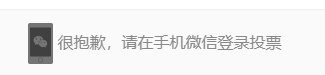 获取请求参数、请求格式 表单提交构造代理IP池构造IP代理容器开始投票可以实现以上操作的语言中Phython ，Java最佳二、鲸鱼需求分析范围：	 “鲸鱼”基于JavaWeb开发，功能包过首页、我的任务、自助大厅、官方投票，任务发布，在线充值、充值记录、收支账单、我的信息、退出登录等功能模块；首页模块查看账户余额查看本月消费查看已充值金额查看最新公告查看已提交任务我的任务模块搜索选手或编号查看订单列表刷新操作自助大厅下单并发布查看活动列表搜索指定任务名称或链接或选手功能（分析是爬取多方投票网站）官方投票发起投票任务发布发布人工审核投票发布外部链接投票（外联）在线充值在线充值(支付宝、微信)、充值记录查看充值记录列表收支账单查看收入支出账单列表我的信息显示个人信息修改个人信息退出登录退出登录三、Vote需求分析系统首页查看账户充值记录查看投票列表查看充值记录查看收支账单显示账户充值余额显示今日发布投票任务数显示今日消费显示累计充值金额显示公告显示各个价格的价格表Mp任务	筛选任务（所有、已完成、正在进行、停止中、已停止）按条件查询任务显示查询任务列表发布任务标题、链接、发布数量、时间间隔、备注51&小鸟筛选任务（所有、已完成、正在进行、停止中、已停止）按条件查询任务显示查询任务列表发布任务标题、选手名称、活动链接、提交活动链接、发布数量、时间间隔、连投次数、备注、是否有验证码、是否需要关注磐石直投筛选任务（所有、已完成、正在进行、停止中、已停止）按条件查询任务显示查询任务列表发布投票标题、活动链接、发布数量、时间间隔、连头次数、备注阅读任务筛选任务（所有、已完成、正在进行、停止中、已停止）按条件查询任务显示查询任务列表发布任务链接、发布数量、时间间隔、备注、是否再看、是否需要评论关注人物筛选任务（所有、已完成、正在进行、停止中、已停止）按条件查询任务显示查询任务列表发布任务标题、公众号id、发布数量、时间间隔、备注、是否需要关注后回复、是否需要扫码三方任务筛选任务（所有、已完成、正在进行、停止中、已停止）按条件查询任务显示查询任务列表发布投票标题、活动链接、选手编号、发布数量、时间间隔、连投次数、备注、是否需要关注收支账单显示订单列表充值记录显示充值记录列表在线充值选择充值方式确认订单交易号我的信息显示用户个人信息修改密码联系客服	显示客服联系方式资源需求公司名称衡阳小鲸鱼网络科技有限公司衡阳小鲸鱼网络科技有限公司衡阳小鲸鱼网络科技有限公司公司办公地址湖南省蒸湘区丽天名园18005室湖南省蒸湘区丽天名园18005室湖南省蒸湘区丽天名园18005室联系人刘羿志联系方式15002000080邮 箱传 真公司名无锡发现者网络科技有限公司无锡发现者网络科技有限公司无锡发现者网络科技有限公司公司办公地址无锡市梁溪区永定巷华通大厦1207室无锡市梁溪区永定巷华通大厦1207室无锡市梁溪区永定巷华通大厦1207室联系人陈鹏鹏（销售主管）联系方式17696558389邮 箱传 真序号需求/资源作用占用时间1JavaWeb开发网站开发语言整个项目阶段2数据库开发工具整个项目阶段3代理IP池 投票IP整个项目阶段4Phython语言分析投票网站整个项目阶段5SSH网站开发框架整个项目阶段6Html/Js/css等网站开发整个项目阶段7服务器寄存网站整个项目阶段…………